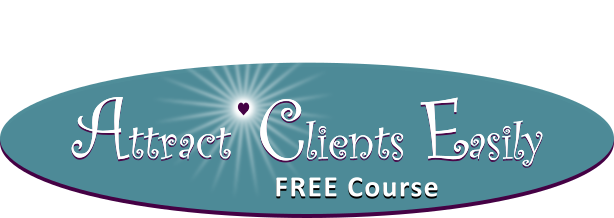 Module Three
Discovering YOUR ways of finding your ideal clients.Decide on your 1 – 3 ways of finding your clients EXERCISE Where are your ideal clients?  Where might they hang out?  (For inspiration Use the list of ideas from the slides – see below.)What is your preferred method of communication?  Do you like to write, speak, talk 1 – 1, create memes, or something else?What do you think are the BEST ways of reaching your ideal clients?Make a list – brainstorm all of your ideas.Cross off the things you would never do.Circle the things you’d love to do or might enjoy doing.Narrow it down to your top 3What are your top 3?ACCOUNTABILITY OPTION:Return your completed exercise to me at 
Kathryn@ManifestingClientsAcademy.comPossible ways to find your ideal clients or for them to find you:Website searches (SEO)Facebook business pageFacebook groupFacebook LIVE videosA local networking groupAnother local networking groupWriting blogsBe a guest bloggerYouTube videosInstagramPinterestPress releasesPublic speakingFacebook adsAds in a local magazineA table at a wellness fairWomen’s groups in MeetUpYour own MeetUp groupJV partnersLunch and learn presentations at local corporationsWrote articles for local magazinesTwitterWomen’s conferencesAsked everyone you know to refer their friends and colleagues to you (your 100 people list)LinkedInPost business cards at a local coffee shopAsk your hairdresser to refer clients